Plan trienal de mejora continua 2020-2023Escuela Charter Legacy PrepVisualizamos una experiencia educativa excepcional en la vida de nuestros estudiantes que los prepara para establecer su legado.Educar y capacitar a nuestros estudiantes para que adopten su identidad, lleven vidas de elección y oportunidad e impacten a su comunidad. Creyendo sin disculpas en la brillantez de todos los eruditos colocándolos en el centro de nuestro modelo y cada decisión que tomamos; DEI guía e informa nuestro pensamiento sobre cada aspecto de nuestra escuela; CRP asegura que honramos a nuestros niños y a la comunidad; Aspirar a ser un catalizador comunitario para la justicia social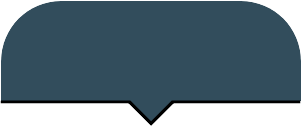 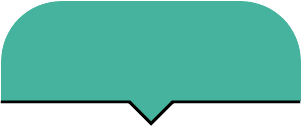 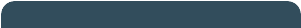 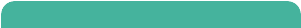 Fortalezca la participación de los padresProporcionar un desarrollo profesional efectivo y estratégicoAumentar la asistencia de los estudiantesEl 100% de los estudiantes recibirán aprendizaje personalizado para ayudar en el crecimiento académico en lectura y matemáticas. Implementar iniciativas de participación/empoderamiento de los padres Implementar el desarrollo profesional para la diferenciación en ELA y MatemáticasAumentar la asistencia de los estudiantesInvertir en un plan de estudios de alta calidad para ayudar con la diferenciación en lectura y matemáticas Chat/Chew informes mensuales de asistenciaPuntajes ACAP en ELA y MatemáticasInformes de tardanzaInformes de ausenciaEvaluación MAPA y STEP 